Судиславские ВЕДОМОСТИ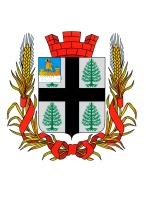 ИНФОРМАЦИОННЫЙ БЮЛЛЕТЕНЬУчредитель: Совет депутатов и администрация городского поселения посёлок Судиславль Судиславского муниципального района Костромской областиРоссийская ФедерацияКостромская областьСудиславский муниципальный районГородское поселение поселок СудиславльСовет депутатовРЕШЕНИЕ26.01.2021 г. № 3О внесении изменений и дополнений в решениеСовета депутатов городского поселения поселок Судиславль от 15.12.2020 г. № 43"О бюджете городского поселения поселок Судиславль на 2021 год и плановый период 2022 - 2023 г.г."Рассмотрев проект решения Совета депутатов городского поселения поселок Судиславль «О внесении изменений и дополнений в решение Совета депутатов городского поселения поселок Судиславль от 15.12.2020 г. № 43 "О бюджете городского поселения поселок Судиславль на 2021 год и плановый период 2022 - 2023 г. г.", внесенный главой городского поселения поселок Судиславль Беляевой М.А. в порядке правотворческой инициативы, Совет депутатов решил:1. Внести в решение Совета депутатов городского поселения поселок Судиславль от 15.12.2020 г. № 43 "О бюджете городского поселения поселок Судиславль на 2021 год и плановый период 2022 - 2023 г. г." следующие изменения:1.1 Статью 1, 6 изложить в новой редакцииСтатья 1. Основные характеристики бюджета городского поселения поселок Судиславль поселения на 2021 год и плановый период 2022 - 2023г. г.Утвердить основные характеристики бюджета городского поселения поселок Судиславль на 2021 год:1. Общий объем доходов бюджета поселения в сумме 48 803,48 тыс. рублей, в том числе объем безвозмездных поступлений сумме 33 921,48 тыс. рублей.2. Общий объем расходов бюджета поселения в сумме 50 291,68 тыс. рублей.3. Дефицит бюджета поселения в сумме 1 488,2 тыс. рублей.Утвердить основные характеристики бюджета городского поселения поселок Судиславль на плановый 2022 год:1. Общий объем доходов бюджета поселения в сумме 19 229,2 тыс. рублей, в том числе объем безвозмездных поступлений сумме 2 916,2 тыс. рублей.2. Общий объем расходов бюджета поселения в сумме 20 860,5 тыс. рублей.3. Дефицит бюджета поселения в сумме 1 631,3 тыс. рублей.Утвердить основные характеристики бюджета городского поселения поселок Судиславль на плановый 2023 год:1. Общий объем доходов бюджета поселения в сумме 118 904,2 тыс. рублей, в том числе объем безвозмездных поступлений сумме 102 049,2 тыс. рублей.2. Общий объем расходов бюджета поселения в сумме 120 589,7 тыс. рублей.3. Дефицит бюджета поселения в сумме 1 685,5 тыс. рублей.Статья 6. Дорожный фонд городского поселения поселок Судиславль на 2021 год и плановый период 2022 - 2023г.г.1. Утвердить объем бюджетных ассигнований дорожного фонда городского поселения поселок Судиславль на 2021 год в размере 33 930,0 тыс. руб. за счет прогнозируемого объема доходов бюджета от:- акцизов на автомобильный бензин, дизельное топливо, моторные масла для дизельных и карбюраторных (инжекторных) двигателей, производимые на территории Российской Федерации в размере 645,0 тыс.руб.- за счет налоговых и неналоговых доходов бюджета в размере 33 285,0 тыс.руб.2. Утвердить объем бюджетных ассигнований дорожного фонда городского поселения поселок Судиславль на плановый 2022 год в размере 4 160,0 тыс. руб. за счет прогнозируемого объема доходов бюджета от:- акцизов на автомобильный бензин, дизельное топливо, моторные масла для дизельных и карбюраторных (инжекторных) двигателей, производимые на территории Российской Федерации в размере 676,0 тыс.руб.- за счет налоговых и неналоговых доходов бюджета в размере 3 484,0 тыс.руб.3. Утвердить объем бюджетных ассигнований дорожного фонда городского поселения поселок Судиславль на плановый 2023 год в размере 4 860,0 тыс. руб. за счет прогнозируемого объема доходов бюджета от:- акцизов на автомобильный бензин, дизельное топливо, моторные масла для дизельных и карбюраторных (инжекторных) двигателей, производимые на территории Российской Федерации в размере 710,0 тыс.руб.- за счет налоговых и неналоговых доходов бюджета в размере 4 150,0 тыс.руб.1.2 Приложения 3; 4; 5; 6; 7; 8; 9; 10; 13; 15; 16 изложить в новой редакции, согласно приложениям 1; 2; 3; 4; 5; 6; 7; 8; 9; 10; 11 к настоящему решению. 2. Настоящее решение направить главе городского поселения Беляевой М.А. для подписания и опубликования.3. Контроль за исполнением настоящего решения возложить на постоянную депутатскую комиссию по экономике, бюджету и налогам.4. Настоящее решение вступает в силу со дня его официального опубликования.Председатель Совета депутатов	городского поселения посёлок Судиславль: 				С.В.МамонтовГлава городскогопоселения поселок Судиславль: 						М.А.БеляеваПриложение 1к решению Совета депутатов городского поселенияпоселок Судиславль от 26.01.2021 г. № 3Приложение 3Перечень главных администраторов источников финансирования дефицита бюджета городского поселения поселок Судиславль на 2021 г.Приложение 2к решению Совета депутатов городского поселенияпоселок Судиславль от 26.01.2021 г. № 3Приложение 4Перечень главных администраторов источников финансирования дефицита бюджета городского поселения поселок Судиславль на плановый период 2022 - 2023г.г.Приложение 3к решению Совета депутатов городского поселенияпоселок Судиславль от 26.01.2021 г. № 3Приложение 5Поступление доходов на 2021 год в городское поселение поселок СудиславльПриложение 4к решению Совета депутатов городского поселенияпоселок Судиславль от 26.01.2021 г. № 3Приложение 6Поступление доходов на плановый 2022 - 2023 года в городское поселение поселок СудиславльПриложение 5к решению Совета депутатов городского поселенияпоселок Судиславль от 26.01.2021 г. № 3Приложение 7Расходы бюджета городского поселения поселок Судиславль на 2021 год. Распределение расходов бюджета городского поселения поселок Судиславль на 2021 год по разделам, подразделам, целевым статьям, группам (группам и подгруппам), видом расходовПриложение 6к решению Совета депутатов городского поселенияпоселок Судиславль от 26.01.2021 г. № 3Приложение 8Расходы бюджета городского поселения поселок Судиславль на плановый 2022 - 2023 годы. Распределение расходов бюджета городского поселения поселок Судиславль на плановый 2022 - 2023 годы по разделам, подразделам, целевым статьям, группам (группам и подгруппам), видом расходовПриложение 7к решению Совета депутатов городского поселенияпоселок Судиславль от 26.01.2021 г. № 3Приложение 9Ведомственная структура расходов бюджета городского поселения поселок Судиславль на 2021 год. Приложение 8к решению Совета депутатов городского поселенияпоселок Судиславль от 26.01.2021 г. № 3Приложение 10Ведомственная структура расходов бюджета городского поселения поселок Судиславль на плановый 2022 - 2023 годыПриложение 9к решению Совета депутатов городского поселенияпоселок Судиславль от 26.01.2021 г. № 3Приложение 13Распределение бюджетных ассигнований на реализацию муниципальных программ городского поселения поселок Судиславль Судиславского муниципального района по подпрограммам и главным распорядителям средств бюджета городского поселения на 2021 годПриложение 10к решению Совета депутатов городского поселенияпоселок Судиславль от 26.01.2021 г. № 3Приложение 15Источники финансирования дефицита бюджета городского поселения поселок Судиславль на 2021 г. (тыс. рублей)Приложение 11к решению Совета депутатов городского поселенияпоселок Судиславль от 26.01.2021 г. № 3Приложение 16Источники финансирования дефицита бюджета городского поселения поселок Судиславль на плановый 2022 г. (тыс.рублей)Источники финансирования дефицита бюджета городского поселения поселок Судиславль на плановый 2023 г. (тыс.рублей)Российская ФедерацияКостромская областьСудиславский муниципальный районГородское поселение поселок СудиславльСовет депутатовРешениеот 26.01.2021 г. № 5О внесении изменений в решение Совета депутатовгородского поселения поселок Судиславль от 29.09.2017 г№ 30 «Об утверждении Правил благоустройства территориигородского поселения поселок Судиславль Судиславскогомуниципального района Костромской области»В соответствии с Федеральным законом от 6 октября 2003 года № 131-ФЗ «Об общих принципах организации местного самоуправления в Российской Федерации», Уставом муниципального образования городское поселение поселок Судиславль Судиславского муниципального района Костромской области, в целях обеспечения надлежащего санитарно-экологического состояния, улучшения благоустроенности городского и определения порядка уборки и содержания территории поселок Судиславль,Совет депутатов РЕШИЛ:1. Внести в решение Совета депутатов городского поселения поселок Судиславль от 29.09.2017 г. № 30 «Об утверждении Правил благоустройства территории городского поселения поселок Судиславль Судиславского муниципального района Костромской области» (в ред. Решений 30.03.2018 г. № 13, 26.04.2018 г. № 20, 28.09.2018 г. № 41, 03.07.2019 г. № 26, 09.10.2020 г. № 32) следующие изменения:1.1. Раздел 6 главы 4 Правил дополнить следующим пунктом:«29. Граждане осуществляют складирование образовавшихся отходов:1) при владении помещениями на праве собственности или ином законном основании в многоквартирных домах, не оборудованных мусоропроводом, — в мусоровозный транспорт, осуществляющий вывоз отходов по установленному графику;2) при владении жилыми домами или частями жилых домов на праве собственности или ином законном основании в районах малоэтажной жилой застройки — в мусоровозный транспорт, осуществляющий вывоз отходов по установленному графику.».2. Настоящее решение вступает в законную силу с момента опубликования его в информационном бюллетене «Судиславские ведомости».Предеседатель Совета депутатовгородского поселения поселок Судиславль						С.В. МамонтовГлава городского поселенияпоселок Судиславль									 М.А. БеляеваБюллетень выходит: с 05 июля 2006 г.                                                       № 2 пятница, 12 февраля 2021 года. 1-2 раза в месяц 26.01.2021 г. № 326.01.2021 г. № 5СОДЕРЖАНИЕ: Решения Совета депутатов городского поселения поселок СудиславльО внесении изменений и дополнений в решение Совета депутатов городского поселения поселок Судиславль от 15.12.2020 г. № 43 "О бюджете городского поселения поселок Судиславль на 2021 год и плановый период 2022 - 2023 г.г."О внесении изменений в решение Совета депутатов городского поселения поселок Судиславль от 29.09.2017 г № 30 «Об утверждении Правил благоустройства территории городского поселения поселок Судиславль Судиславского муниципального района Костромской области»156Код группы, подгруппы, статьи и вида источниковНаименование902Администрация городского поселения поселок Судиславль Судиславского муниципального района Костромской области (4427003730 / 442701001)90201 02 00 00 13 0000 710Получение кредитов от кредитных организаций бюджетами поселений в валюте Российской Федерации90201 03 00 00 13 0000 710Получение кредитов от других бюджетов бюджетной системы Российской Федерации бюджетами поселений в валюте Российской Федерации90201 03 00 00 13 0000 810Погашение бюджетами поселений кредитов от других бюджетов бюджетной системы в валюте Российской Федерации90201 05 00 00 13 0000 510Увеличение прочих остатков денежных средств бюджета поселений90201 05 00 00 13 0000 610Уменьшение прочих остатков денежных средств бюджетов поселенийКод группы, подгруппы, статьи и вида источниковНаименование902Администрация городского поселения поселок Судиславль Судиславского муниципального района Костромской области (4427003730 / 442701001)90201 02 00 00 13 0000 710Получение кредитов от кредитных организаций бюджетами поселений в валюте Российской Федерации90201 03 00 00 13 0000 710Получение кредитов от других бюджетов бюджетной системы Российской Федерации бюджетами поселений в валюте Российской Федерации90201 03 00 00 13 0000 810Погашение бюджетами поселений кредитов от других бюджетов бюджетной системы в валюте Российской Федерации90201 05 00 00 13 0000 510Увеличение прочих остатков денежных средств бюджета поселений90201 05 00 00 13 0000 610Уменьшение прочих остатков денежных средств бюджетов поселенийКод бюджетной классификацииНаименование кода поступлений в бюджет, группы, подгруппы, статьи, подстатьи, элемента, подвида доходовВсего 2021 г тыс.руб.100 00000 00 0000 000Налоговые и неналоговые доходы14 882,0Налоговые доходы14 188,0101 00000 00 0000 000Налоги на прибыль, доходы8725,0101 02000 01 0000 110Налог на доходы физических лиц8725,0101 02010 01 0000 110Налог на доходы физических лиц с доходов, источником которым является налоговый агент, за исключением доходов, в отношении которых исчисление и уплата налога осуществляются в соответствии со статьями 227, 227.1 и 228 НК РФ8643,0101 02020 01 0000 110Налог на доходы физических лиц с доходов, полученных от осуществления деятельности физическими лицами, зарегистрированными в качестве индивидуальных предпринимателей, нотариусов, занимающихся частной практикой, адвокатов, учредивших адвокатские кабинеты и других лиц, занимающихся частной практикой в соответствии со ст. 227 НК РФ40,0101 02030 01 0000 110Налог на доходы физических лиц с доходов, полученных физическими лицами в соответствии со ст.228 НК РФ32,0101 02040 01 0000 110Налог на доходы физических лиц в виде фиксированных авансовых платежей с доходов, полученных физическими лицами, являющимися иностранными гражданами, осуществляющими трудовую деятельность по найму у физических лиц на основании патента в соответствии со ст.227.1 НК РФ10,0103 00000 00 0000 000Налоги на товары (работы, услуги), реализуемые на территории Российской Федерации645,0103 02000 01 0000 110Акцизы по подакцизным товарам (продукции), производимым на территории Российской Федерации645,0103 02230 01 0000 110Доходы от уплаты акцизов на дизельное топливо, подлежащие распределению между бюджетами субъектов Российской Федерации и местными бюджетами с учетом установленных дифференцированных нормативов отчислений в местные бюджеты275,0103 02231 01 0000 110Доходы от уплаты акцизов на дизельное топливо, подлежащие распределению между бюджетами субъектов Российской Федерации и местными бюджетами с учетом установленных дифференцированных нормативов отчислений в местные бюджеты (по нормативам, установленным Федеральным законом о федеральном бюджете в целях формирования дорожных фондов субъектов Российской Федерации)275,010302240 01 0000 110Доходы от уплаты акцизов на моторные масла для дизельных и (или) карбюраторных (инжекторных) двигателей, подлежащие распределению между бюджетами             субъектов Российской Федерации и местными бюджетами с учетом установленных дифференцированных нормативов отчислений в местные бюджеты10,010302241 01 0000 110Доходы от уплаты акцизов на моторные масла для дизельных и (или) карбюраторных (инжекторных) двигателей, подлежащие распределению между бюджетами             субъектов Российской Федерации и местными бюджетами с учетом установленных дифференцированных нормативов отчислений в местные бюджеты (по нормативам, установленным Федеральным законом о федеральном бюджете в целях формирования дорожных фондов субъектов Российской Федерации)10,0103 02250 01 0000 110Доходы от уплаты акцизов на автомобильный бензин, подлежащие распределению между бюджетами субъектов Российской Федерации и местными бюджетами с учетом установленных дифференцированных нормативов отчислений в местные бюджеты360,0103 02251 01 0000 110Доходы от уплаты акцизов на автомобильный бензин, подлежащие распределению между бюджетами субъектов Российской Федерации и местными бюджетами с учетом установленных дифференцированных нормативов отчислений в местные бюджеты (по нормативам, установленным Федеральным законом о федеральном бюджете в целях формирования дорожных фондов субъектов Российской Федерации)360,0103 02260 01 0000 110Доходы от уплаты акцизов на прямогонный бензин, подлежащие распределению между бюджетами субъектов Российской Федерации и местными бюджетами с учетом установленных дифференцированных нормативов отчислений в местные бюджеты0,0103 02261 01 0000 110Доходы от уплаты акцизов на прямогонный бензин, подлежащие распределению между бюджетами субъектов Российской Федерации и местными бюджетами с учетом установленных дифференцированных нормативов отчислений в местные бюджеты (по нормативам, установленным Федеральным законом о федеральном бюджете в целях формирования дорожных фондов субъектов Российской Федерации)0,0105 00000 00 0000 000Налоги на совокупный доход1475,0105 01000 00 0000 110Налог, взимаемый в связи с применением упрощенной системы налогообложения1475,0105 01010 01 0000 110Налог, взимаемый с налогоплательщиков, выбравших в качестве объекта налогообложения доходы875,0105 01011 01 0000 110Налог, взимаемый с налогоплательщиков, выбравших в качестве объекта налогообложения доходы875,0105 01012 01 0000 110Налог, взимаемый с налогоплательщиков, выбравших в качестве объекта налогообложения доходы (за налоговые периоды, истекшие до 1 января 2011 года)105 01020 01 0000 110 Налог, взимаемый с налогоплательщиков, выбравших в качестве объекта налогообложения доходы, уменьшение на величину расходов600,0105 01021 01 0000 110Налог, взимаемый с налогоплательщиков, выбравших в качестве объекта налогообложения доходы, уменьшение на величину расходов600,0105 01022 01 0000 110Налог, взимаемый с налогоплательщиков, выбравших в качестве объекта налогообложения доходы, уменьшение на величину расходов105 01050 01 0000 110Минимальный налог, зачисляемый в бюджеты субъектов Российской Федерации106 00000 00 0000 000Налоги на имущество3343,0106 01000 00 0000 110Налог на имущество физических лиц1033,0106 01030 13 0000 110Налог на имущество физических лиц, взимаемый по ставкам, применяемым к объектам налогообложения, расположенным в границах городских поселений1033,0106 06000 00 0000 110Земельный налог2310,0106 06030 13 0000 110Земельный налог с организаций, обладающих земельным участком, расположенным в границах городских поселений1500,0106 06043 13 0000 110Земельный налог с физических лиц, обладающих земельным участком, расположенным в границах городских поселений810,0109 00000 00 0000 000Задолженность и перерасчеты по отмененным налогам, сборам и иным обязательным платежам109 04053 13 0000 110Земельный налог (по обязательствам, возникшим до 1 января 2006 года), мобилизуемый на территориях городских поселенийНеналоговые доходы694,0111 00000 00 0000 000Доходы от использования имущества находящегося в государственной и муниципальной собственности570,0111 05013 13 0000 120Доходы, получаемые в виде арендной платы за земельные участки, государственная собственность на которые не разграничена и которые расположены в границах городских поселений, а также средства от продажи права на заключение договоров аренды указанных земельных участков250,0111 09045 13 0000 120Прочие поступления от использования имущества, находящегося в собственности городских поселений (за исключением имущества муниципальных автономных учреждений, а также имущества муниципальных унитарных предприятий, в том числе казенных)320,0114 00000 00 0000 000Доходы от продажи материальных и нематериальных активов104,0114 01050 13 0000 410Доходы от продажи квартир, находящихся в собственности городских поселений0,0114 06013 13 0000 430Доходы от продажи земельных участков, государственная собственность на которые не разграничена и которые расположены в границах городских поселений100,0114 06313 13 0000 430Плата за увеличение площади земельных участков, находящихся в частной собственности, в результате перераспределения таких земельных участков и земель (или) земельных участков, государственная собственность на которые не разграничена и которые расположены в границах городских поселений4,0116 00000 00 0000 000Штрафы, санкции, возмещение ущерба20,0116 1012301 0131 140Доходы от денежных взысканий (штрафов), поступающие в счет погашения задолженности, образовавшейся до 1 января 2020 года, подлежащие зачислению в бюджет муниципального образования по нормативам, действовавшим в 2019 году10,0116 0202002 0000 140Административные штрафы, установленные законами субъектов РФ об административных правонарушениях, за нарушение муниципальных правовых актов10,0202 00000 00 0000 000Безвозмездные поступления33 921,48202 10000 00 0000 150Дотации бюджетам субъектов РФ и муниципальных образований3 136,0202 15001 13 0000 150Дотации бюджетам городских поселений на выравнивание бюджетной обеспеченности3 136,0202 30000 00 0000 150Субвенции бюджетам субъектов РФ и муниципальных образований11,2 202 30024 13 0000 150Субсидии бюджетам поселений на выполнение передаваемых полномочий субъектов Российской Федерации 11,2202 20000 00 0000 150Субсидии бюджетам субъектов РФ и муниципальных образований5 531,7202 20088 13 0002 150Субсидии бюджетам городских поселений на обеспечение мероприятий по переселению граждан из аварийного жилищного фонда за счет средств, поступивших от государственной корпорации - Фонда содействия реформированию жилищно-коммунального хозяйства0,0202 20089 13 0002 150Субсидии бюджетам городских поселений на обеспечение мероприятий по переселению граждан из аварийного жилищного фонда за счет средств бюджетов0,0202 29999 13 0000 150Прочие субсидии бюджетам городских поселений74,3 202 20216 13 0000 1505 000,0202 25555 13 0000 150Субсидии бюджетам городских поселений на реализацию программ формирования современной городской среды457,4202 40000 00 0000 150Иные межбюджетные трансферты20 660,0202 49999 13 0000 150Прочие межбюджетные трансферты, передаваемые бюджетам городских поселений160,0202 45393 13 0000 150Межбюджетные трансферты, передаваемые бюджетам городских поселений на финансовое обеспечение дорожной деятельности в рамках реализации национального проекта "Безопасные и качественные автомобильные дороги"20 500,0207 00000 00 0000 000Прочие безвозмездные поступления4 582,58207 05030 13 0000 180Прочие безвозмездные поступления в бюджеты городских поселений4 582,58Всего доходов48 803,48Код бюджетной классификацииНаименование кода поступлений в бюджет, группы, подгруппы, статьи, подстатьи, элемента, подвида доходовВсего 2022 г тыс. руб.Всего 2023 г тыс. руб.100 00000 00 0000 000Налоговые и неналоговые доходы16 313,016 855,0Налоговые доходы15 619,016 161,0101 00000 00 0000 000Налоги на прибыль, доходы9 126,09 564,0101 02000 01 0000 110Налог на доходы физических лиц9 126,09 564,0101 02010 01 0000 110Налог на доходы физических лиц с доходов, источником которым является налоговый агент, за исключением доходов, в отношении которых исчисление и уплата налога осуществляются в соответствии со статьями 227, 227.1 и 228 НК РФ9 041,09 477,0101 02020 01 0000 110Налог на доходы физических лиц с доходов, полученных от осуществления деятельности физическими лицами, зарегистрированными в качестве индивидуальных предпринимателей, нотариусов, занимающихся частной практикой, адвокатов, учредивших адвокатские кабинеты и других лиц, занимающихся частной практикой в соответствии со ст. 227 НК РФ42,043,0101 02030 01 0000 110Налог на доходы физических лиц с доходов, полученных физическими лицами в соответствии со ст.228 НК РФ33,034,0101 02040 01 0000 110Налог на доходы физических лиц в виде фиксированных авансовых платежей с доходов, полученных физическими лицами, являющимися иностранными гражданами, осуществляющими трудовую деятельность по найму у физических лиц на основании патента в соответствии со ст.227.1 НК РФ10,010,0103 00000 00 0000 000Налоги на товары (работы, услуги), реализуемые на территории Российской Федерации676,0710,0103 02000 01 0000 110Акцизы по подакцизным товарам (продукции), производимым на территории Российской Федерации676,0710,0103 02230 01 0000 110Доходы от уплаты акцизов на дизельное топливо, подлежащие распределению между бюджетами субъектов Российской Федерации и местными бюджетами с учетом установленных дифференцированных нормативов отчислений в местные бюджеты301,0325,0103 02231 01 0000 110Доходы от уплаты акцизов на дизельное топливо, подлежащие распределению между бюджетами субъектов Российской Федерации и местными бюджетами с учетом установленных дифференцированных нормативов отчислений в местные бюджеты (по нормативам, установленным Федеральным законом о федеральном бюджете в целях формирования дорожных фондов субъектов Российской Федерации)301,0325,010302240 01 0000 110Доходы от уплаты акцизов на моторные масла для дизельных и (или) карбюраторных (инжекторных) двигателей, подлежащие распределению между бюджетами             субъектов Российской Федерации и местными бюджетами с учетом установленных дифференцированных нормативов отчислений в местные бюджеты10,010,010302241 01 0000 110Доходы от уплаты акцизов на моторные масла для дизельных и (или) карбюраторных (инжекторных) двигателей, подлежащие распределению между бюджетами             субъектов Российской Федерации и местными бюджетами с учетом установленных дифференцированных нормативов отчислений в местные бюджеты (по нормативам, установленным Федеральным законом о федеральном бюджете в целях формирования дорожных фондов субъектов Российской Федерации)10,010,0103 02250 01 0000 110Доходы от уплаты акцизов на автомобильный бензин, подлежащие распределению между бюджетами субъектов Российской Федерации и местными бюджетами с учетом установленных дифференцированных нормативов отчислений в местные бюджеты365,0375,0103 02251 01 0000 110Доходы от уплаты акцизов на автомобильный бензин, подлежащие распределению между бюджетами субъектов Российской Федерации и местными бюджетами с учетом установленных дифференцированных нормативов отчислений в местные бюджеты (по нормативам, установленным Федеральным законом о федеральном бюджете в целях формирования дорожных фондов субъектов Российской Федерации)365,0375,0103 02260 01 0000 110Доходы от уплаты акцизов на прямогонный бензин, подлежащие распределению между бюджетами             субъектов Российской Федерации и местными бюджетами с учетом установленных дифференцированных нормативов отчислений в местные бюджеты0,00,0103 02261 01 0000 110Доходы от уплаты акцизов на прямогонный бензин, подлежащие распределению между бюджетами             субъектов Российской Федерации и местными бюджетами с учетом установленных дифференцированных нормативов отчислений в местные бюджеты (по нормативам, установленным Федеральным законом о федеральном бюджете в целях формирования дорожных фондов субъектов Российской Федерации)0,00,0105 00000 00 0000 000Налоги на совокупный доход1 743,01 813,0105 01000 00 0000 110Налог, взимаемый в связи с применением упрощенной системы налогообложения1 743,01 813,0105 01010 01 0000 110Налог, взимаемый с налогоплательщиков, выбравших в качестве объекта налогообложения доходы1093,01 113,0105 01011 01 0000 110Налог, взимаемый с налогоплательщиков, выбравших в качестве объекта налогообложения доходы1093,01 113,0105 01012 01 0000 110Налог, взимаемый с налогоплательщиков, выбравших в качестве объекта налогообложения доходы (за налоговые периоды, истекшие до 1 января 2011 года)105 01020 01 0000 110 Налог, взимаемый с налогоплательщиков, выбравших в качестве объекта налогообложения доходы, уменьшение на величину расходов650,0700,0105 01021 01 0000 110Налог, взимаемый с налогоплательщиков, выбравших в качестве объекта налогообложения доходы, уменьшение на величину расходов650,0700,0105 01022 01 0000 110Налог, взимаемый с налогоплательщиков, выбравших в качестве объекта налогообложения доходы, уменьшение на величину расходов105 01050 01 0000 110Минимальный налог, зачисляемый в бюджеты субъектов Российской Федерации106 00000 00 0000 000Налоги на имущество4 074,04 074,0106 01000 00 0000 110Налог на имущество физических лиц1 759,01 759,0106 01030 13 0000 110Налог на имущество физических лиц, взимаемый по ставкам, применяемым к объектам налогообложения, расположенным в границах городских поселений1 759,01 759,0106 06000 00 0000 110Земельный налог2 315,02 315,0106 06030 13 0000 110Земельный налог с организаций, обладающих земельным участком, расположенным в границах городских поселений1 500,01 500,0106 06043 13 0000 110Земельный налог с физических лиц, обладающих земельным участком, расположенным в границах городских поселений815,0815,0109 00000 00 0000 000Задолженность и перерасчеты по отмененным налогам, сборам и иным обязательным платежам109 04053 13 0000 110Земельный налог (по обязательствам, возникшим до 1 января 2006 года), мобилизуемый на территориях городских поселенийНеналоговые доходы694,0694,0111 00000 00 0000 000Доходы от использования имущества находящегося в государственной и муниципальной собственности570,0570,0111 05013 13 0000 120Доходы, получаемые в виде арендной платы за земельные участки, государственная собственность на которые не разграничена и которые расположены в границах городских поселений, а также средства от продажи права на заключение договоров аренды указанных земельных участков250,0250,0111 09045 13 0000 120Прочие поступления от использования имущества, находящегося в собственности городских поселений (за исключением имущества муниципальных автономных учреждений, а также имущества муниципальных унитарных предприятий, в том числе казенных)320,0320,0114 00000 00 0000 000Доходы от продажи материальных и нематериальных активов104,0104,0114 01050 13 0000 410Доходы от продажи квартир, находящихся в собственности городских поселений114 06013 13 0000 430Доходы от продажи земельных участков, государственная собственность на которые не разграничена и которые расположены в границах городских поселений100,0100,0114 06313 13 0000 430Плата за увеличение площади земельных участков, находящихся в частной собственности, в результате перераспределения таких земельных участков и земель (или) земельных участков, государственная собственность на которые не разграничена и которые расположены в границах городских поселений4,05,0116 00000 00 0000 000Штрафы, санкции, возмещение ущерба20,020,0116 1012301 0131 140Доходы от денежных взысканий (штрафов), поступающие в счет погашения задолженности, образовавшейся до 1 января 2020 года, подлежащие зачислению в бюджет муниципального образования по нормативам, действовавшим в 2019 году10,010,0116 0202002 0000 140Административные штрафы, установленные законами субъектов РФ об административных правонарушениях, за нарушение муниципальных правовых актов10,010,0202 00000 00 0000 000Безвозмездные поступления2 916,2102 049,2202 10000 00 0000 150Дотации бюджетам субъектов РФ и муниципальных образований2 633,02 771,0202 15001 13 0000 150Дотации бюджетам городских поселений на выравнивание бюджетной обеспеченности2 633,02 771,0202 30000 00 0000 150Субвенции бюджетам субъектов РФ и муниципальных образований11,211,2202 30024 13 0000 150Субсидии бюджетам поселений на выполнение передаваемых полномочий субъектов Российской Федерации 11,211,2202 20000 00 0000 150Субсидии бюджетам субъектов РФ и муниципальных образований112,099 107,0202 20088 13 0002 150Субсидии бюджетам городских поселений на обеспечение мероприятий по переселению граждан из аварийного жилищного фонда за счет средств, поступивших от государственной корпорации - Фонда содействия реформированию жилищно-коммунального хозяйства0,00,0202 20089 13 0002 150Субсидии бюджетам городских поселений на обеспечение мероприятий по переселению граждан из аварийного жилищного фонда за счет средств бюджетов0,00,0202 20077 13 0000 150Субсидии бюджетам городских поселений на софинансирование капитальных вложений в объекты муниципальной собственности0,099 000,0202 29999 13 0000 150Прочие субсидии бюджетам городских поселений112,0107,0202 20216 13 0000 1500,00,0202 25555 13 0000 150Субсидии бюджетам городских поселений на реализацию программ формирования современной городской среды0,00,0202 40000 00 0000 150Иные межбюджетные трансферты160,0160,0202 49999 13 0000 150Прочие межбюджетные трансферты, передаваемые бюджетам городских поселений160,0160,0202 45393 13 0000 150Межбюджетные трансферты, передаваемые бюджетам городских поселений на финансовое обеспечение дорожной деятельности в рамках реализации национального проекта "Безопасные и качественные автомобильные дороги"0,00,0207 00000 00 0000 000Прочие безвозмездные поступления0,00,0207 05030 13 0000 150Прочие безвозмездные поступления в бюджеты городских поселений0,00,0Всего доходов19 229,2118 904,2РазделСумма 2021г. тыс. руб.0100Общегосударственные вопросы4 598,5640300Национальная безопасность и правоохранительная деятельность450,340400Национальная экономика33 960,00500Жилищно - коммунальное хозяйство10 604,5760800Культура, кинематография100,01000Социальная политика182,31100Физическая культура150,01301Обслуживание муниципального долга245,9Всего расходов50 291,68 Раздел, подразделЦелевая статьяГруппа, подгруппа, виды рас ходовСумма тыс. руб.0100Общегосударственные вопросы4 598,5640103Функционирование законодательных, (представительных) органов государственной власти и представительных органов муниципальных образований492,46000000000Законодательный (представительный) орган государственной власти субъекта РФ и муниципальных образований492,46600000110Расходы на выплаты по оплате труда работников государственных и муниципальных органов491,4100Расходы на выплату персоналу в целях обеспечения выполнения функций государственными (муниципальными) органами, казенными учреждениями, органами управления государственными внебюджетными фондами491,4120Расходы на выплаты персоналу   государственных (муниципальных) органов 491,46600000190Расходы на обеспечение функций муниципальных органов1,0800Иные бюджетные ассигнования1,0850Уплата налогов, сборов и платежей1,00102Функционирование Правительства РФ, высших исполнительной органов власти и местных администраций920,86600000000Центральный аппарат исполнительных органов государственной власти Костромской области920,86600000110Расходы на выплаты по оплате труда работников муниципальных органов920,8100Расходы на выплату персоналу в целях обеспечения выполнения функций государственными (муниципальными) органами, казенными учреждениями, органами управления государственными внебюджетными фондами920,8120Расходы на выплаты персоналу   государственных (муниципальных) органов920,80104Функционирование Правительства РФ, высших исполнительной органов государственной власти субъектов РФ, местных администраций2 670,9566600000000Центральный аппарат исполнительных органов государственной власти Костромской области2 670,9566600000110Расходы на выплаты по оплате труда работников муниципальных органов2 416,4100Расходы на выплату персоналу в целях обеспечения выполнения функций государственными (муниципальными) органами, казенными учреждениями, органами управления государственными внебюджетными фондами2 416,4120Расходы на выплаты персоналу   государственных (муниципальных) органов2 416,46600000190Расходы на обеспечение функций муниципальных органов177,0200Закупка товаров, работ и услуг для обеспечения государственных (муниципальных) нужд177,0240Иные закупки товаров, работ и услуг для обеспечения государственных (муниципальных) нужд177,0800Иные бюджетные ассигнования10,0850Уплата налогов, сборов и платежей10,06600072090Расходы за счет субвенций на осуществление полномочий по составлению протоколов об административных правонарушениях11,2200Закупка товаров, работ и услуг для обеспечения государственных (муниципальных) нужд11,2240Иные закупки товаров, работ и услуг для обеспечения государственных (муниципальных) нужд11,26600090050Расходы на осуществление полномочий по контролю в сфере закупок и внутреннего муниципального финансового контроля в сфере бюджетных правоотношений56,356500Межбюджетные трансферты56,356540Иные межбюджетные трансферты 56,3560106Обеспечение деятельности финансовых, налоговых и таможенных органов и органов финансового (финансово-бюджетного) надзора53,4081000000000Муниципальная программ "Управление муниципальными финансами муниципального образования Судиславский муниципальный район Костромской области на 2018 - ."53,4081000090040Реализация муниципальной программы "Управление муниципальными финансами муниципального образования Судиславский муниципальный район Костромской области на 2018 - ." в части расходов за счет межбюджетных трансфертов поселений на осуществление полномочий по внешнему муниципальному финансовому контролю53,408500Межбюджетные трансферты53,408540Иные межбюджетные трансферты 53,4080107Обеспечение проведения выборов и референдумов250,0Не программные расходы муниципальных органов250,09990000000Не программные расходы муниципальных органов250,09990026001Проведение выборов глав муниципальных образований150,0800Иные бюджетные ассигнования150,0880Специальные расходы150,09990026002Проведение выборов в представительные органы муниципальных образований100,0800Иные бюджетные ассигнования100,0880Специальные расходы100,00111Резервные фонды10,09990000000Не программные расходы муниципальных органов10,09990099990Расходы муниципальных органов не отнесенные к другим направлениям расходов10,0800Иные бюджетные ассигнования10,0870Резервные средства10,00113Другие общегосударственные вопросы201,09990000000Не программные расходы муниципальных органов201,09990020140Прочие выплаты по обязательствам поселений35,0200Закупка товаров, работ и услуг для обеспечения государственных (муниципальных) нужд35,0240Иные закупка товаров, работ и услуг для обеспечения государственных (муниципальных) нужд35,0Расчеты с редакцией газеты «Сельская жизнь» 25,0Отопление здания0,09990020160Содержание и обслуживание казны муниципального образования166,0200Закупка товаров, работ и услуг для обеспечения государственных (муниципальных) нужд131,0240Иные закупка товаров, работ и услуг для обеспечения государственных (муниципальных) нужд131,0800Иные бюджетные ассигнования35,0850Уплата налогов, сборов и платежей35,00300Национальная безопасность и правоохранительная деятельность450,340309Защита населения и территории от чрезвычайных ситуаций природного и техногенного характера, гражданская оборона450,349990000000Не программные расходы муниципальных органов450,349990090060Организация и осуществление мероприятий по территориальной обороне и гражданской обороне, защите населения территории поселения от чрезвычайной ситуации природного и техногенного характера за счет межбюджетных трансфертов поселен450,34500Межбюджетные трансферты450,34540Иные межбюджетные трансферты450,34999009999ММероприятия в области предупреждения и ликвидации аварийных ситуаций на объектах жилищно-коммунального хозяйства0,0240Иные закупка товаров, работ и услуг для обеспечения государственных (муниципальных) нужд0,00400Национальная экономика33 960,00409Дорожное хозяйство (дорожные фонды)33 930,03150000000Дорожное хозяйство3 415,13150020000Поддержка дорожного хозяйства3 415,13150020020Содержание автомобильных дорог общего пользования3 415,1200Закупка товаров, работ и услуг для обеспечения государственных (муниципальных) нужд3 415,1240Иные закупка товаров, работ и услуг для обеспечения государственных (муниципальных) нужд3 415,11500000000Муниципальная программа "Развитие автомобильных дорог местного значения в Судиславском муниципальном районе Костромской области на 2021г."9 349,315000S1190Реализация муниципальной программы "Развитие автомобильных дорог местного значения в Судиславском муниципальном районе Костромской области на 2020г. в части софинансирования расходов на строительство (реконструкцию), капитальный ремонт и ремонт автомобильных дорог общего пользования местного значения в т. ч. формирования дорожных фондов за счет средств областного и местного бюджетов5 000,0200Закупка товаров, работ и услуг для обеспечения государственных (муниципальных) нужд5 000,0240Иные закупка товаров, работ и услуг для обеспечения государственных (муниципальных) нужд5 000,015000S1300Межбюджетные трансферты поселений за счет средств дорожного фонда на софинансирование расходов на проектирование, строительство и ремонт автомобильных дорог общего пользования местного значения на основе общественных инициатив 4 349,3200Закупка товаров, работ и услуг для обеспечения государственных (муниципальных) нужд4 349,3240Иные закупка товаров, работ и услуг для обеспечения государственных (муниципальных) нужд4 349,31700000000Муниципальная программа "Развитие автомобильных дорог местного значения и тротуаров на территории городского поселения п. Судиславль на 2019 - 2024 годы"21 165,61700020400Реализация Муниципальной программы "Развитие автомобильных дорог местного значения и тротуаров на территории городского поселения п. Судиславль на 2019-2024 годы" в части расходов в области капитального ремонта, ремонта и содержания автомобильных дорог общего пользования480,0200Закупка товаров, работ и услуг для обеспечения государственных (муниципальных) нужд480,0240Иные закупка товаров, работ и услуг для обеспечения государственных (муниципальных) нужд480,0170R000000Федеральный проект "Дорожная сеть"20 685,6170R153930Финансовое обеспечение дорожной деятельности в рамках реализации национального проекта "Безопасные и качественные автомобильные дороги"20 685,6240Иные закупка товаров, работ и услуг для обеспечения государственных (муниципальных) нужд20 685,60412Другие вопросы в области национальной экономики30,03400000000Реализация государственных функций в области национальной экономики30,03400020030Мероприятия по землеустройству и землепользованию30,0200Закупка товаров, работ и услуг для обеспечения государственных (муниципальных) нужд30,0240Иные закупка товаров, работ и услуг для обеспечения государственных (муниципальных) нужд30,00500Жилищно-коммунальное хозяйство10 604,5760501Жилищное хозяйство220,03600000000Поддержка жилищного хозяйства220,03620020090Капитальный ремонт муниципального жилищного фонда220,0200Закупка товаров, работ и услуг для обеспечения государственных (муниципальных) нужд220,0240Иные закупка товаров, работ и услуг для обеспечения государственных (муниципальных) нужд220,00502Коммунальное хозяйство1 695,03610000000Поддержка коммунального хозяйства1 695,03610020100Мероприятия в области коммунального хозяйства405,0200Закупка товаров, работ и услуг для обеспечения государственных (муниципальных) нужд240,0240Иные закупка товаров, работ и услуг для обеспечения государственных (муниципальных) нужд240,0300Социальное обеспечение и иные выплаты населению165,0360Иные выплаты населению165,036100S1300Софинансирование расходных обязательств, возникших при реализации проектов развития территорий городских поселений, основанных на местных инициативах в сфере коммунального хозяйства за счет средств областного и местного бюджетов0,0200Закупка товаров, работ и услуг для обеспечения государственных (муниципальных) нужд0,0240Иные закупка товаров, работ и услуг для обеспечения государственных (муниципальных) нужд0,03610060070Субсидии на возмещение недополученных доходов и (или) возмещение фактически понесенных затрат в связи с производством (реализацией) товаров, выполнением работ, оказанием услуг1 200,0800Иные межбюджетные ассигнования1 200,0810Субсидии юридическим лицам (кроме некоммерческих организаций), индивидуальным предпринимателям, физическим лицам- производителям товаров, работ. услуг1 200,03610060100Предоставление субсидий предприятиям ЖКХ на возмещение недополученных доходов по теплоснабжению, в связи с установлением муниципального стандарта норматива потребления коммунальных услуг по теплоснабжению населения, проживающего в многоквартирных и жилых домах, не имеющих приборов учета тепловой энергии в поселениях90,0800Иные межбюджетные ассигнования90,0810Субсидии юридическим лицам (кроме некоммерческих организаций), индивидуальным предпринимателям, физическим лицам- производителям товаров, работ. услуг90,00503Благоустройство4 539,7760100000000Мероприятия по реализации государственной национальной политики612,842012F200000Муниципальная программа "Формирование комфортной городской среды на территории городского поселения поселок Судиславль Судиславского муниципального района на 2018 - 2024 годы"612,842012F255550Реализация программы "Формирование комфортной городской среды на территории городского поселения поселок Судиславль Судиславского муниципального района на 2018 - 2024 годы"612,842200Закупка товаров, работ и услуг для обеспечения государственных (муниципальных) нужд612,842240Иные закупки товаров, работ и услуг для обеспечения государственных (муниципальных) нужд612,8426000000000Благоустройство3 778,3346000020110Мероприятия в области уличного освещения2 370,0200Закупка товаров, работ и услуг для обеспечения государственных (муниципальных) нужд2 370,0240Иные закупка товаров, работ и услуг для обеспечения государственных (муниципальных) нужд2 370,06000020120Прочие мероприятия по благоустройству городских округов и поселений1 408,334200Закупка товаров, работ и услуг для обеспечения государственных (муниципальных) нужд1 408,334240Иные закупки товаров, работ и услуг для обеспечения государственных (муниципальных) нужд1 408,3349990000000Не программные расходы муниципальных образований148,699900S2250Расходы на софинансирование мероприятий по борьбе с борщевиком Сосновского за счет областного и местных бюджетов148,6200Закупка товаров, работ и услуг для обеспечения государственных (муниципальных) нужд148,6240Иные закупки товаров, работ и услуг для обеспечения государственных (муниципальных) нужд148,60505Другие вопросы в области жилищно-коммунального хозяйства4 149,89990000000Не программные расходы муниципальных органов4 149,89990000590Расходы на обеспечение деятельности (оказание услуг) подведомственных учреждений4 149,8100Расходы на выплату персоналу в целях обеспечения выполнения функций государственными (муниципальными) органами, казенными учреждениями, органами управления государственными внебюджетными фондами3 684,8110Расходы на выплату персоналу государственных (муниципальных) учреждений3 684,8200Закупка товаров, работ и услуг для обеспечения государственных (муниципальных) нужд465,0240Иные закупки товаров, работ и услуг для обеспечения государственных (муниципальных) нужд465,00800Культура и кинематография100,00801Культура100,04400000000Дворцы и дома культуры, другие учреждения культуры и средства массовой информации100,04400000590Расходы на обеспечение деятельности (оказание услуг) подведомственных учреждений100,0200Закупка товаров, работ и услуг для обеспечения государственных (муниципальных) нужд85,0240Иные закупки товаров, работ и услуг для обеспечения государственных (муниципальных) нужд85,0360Иные выплаты населению15,09970090090Расходы за счет межбюджетных трансфертов городского поселения п. Судиславль по созданию условий для организации досуга и обеспечения жителей поселения услугами организации культуры 0,0500Межбюджетные трансферты0,0540Иные межбюджетные трансферты0,01000Социальная политика182,31003Социальное обеспечение население 182,30100000000Мероприятия по реализации государственной национальной политики122,301000L4970Иные межбюджетные трансферты (муниципальная программа "Обеспечение жильем молодых семей Судиславского муниципального района" на . - 2021г. в .)122,3500Межбюджетные трансферты122,3540Иные межбюджетные трансферты122,35020000000Социальная помощь, включая расходы, связанные с исполнением публичных нормативных обязательств, за счет средств поселений30,05020082130Единовременная материальная помощь гражданам по газификации жилого помещения на территории городского поселения п. Судиславль, которые осуществили газификацию муниципальной квартиры за счет собственных средств30,0300Социальное обеспечение и иные выплаты населению30,0320Социальные выплаты гражданам, кроме публичных нормативных социальных выплат30,09990099990Расходы муниципальных органов не отнесенные к другим направлениям расходов30,0300Социальное обеспечение и иные выплаты населению30,0320Социальные выплаты гражданам, кроме публичных нормативных социальных выплат30,01100Физическая культура и спорт150,01101Физическая культура 150,04870020080Мероприятия в физической культуры и спорта150,0200Закупка товаров, работ и услуг для обеспечения государственных (муниципальных) нужд150,0240Иные закупки товаров, работ и услуг для обеспечения государственных (муниципальных) нужд150,048700S1300Межбюджетные трансферты поселений на осуществление части полномочий по решению вопросов местного значения по обеспечению условий для развития на территории поселений физической культуры, школьного спорта и массового спорта, организация и проведение официальных культурно-оздоровительных и спортивных мероприятий поселений0,0500Межбюджетные трансферты0,0540Иные межбюджетные трансферты0,01300Обслуживание государственного муниципального долга245,91301Обслуживание государственного внутреннего и муниципального долга245,99990000000Не программные расходы муниципальных органов245,99990020400Обслуживание государственного внутреннего муниципального долга245,9700Обслуживание государственного (муниципального) долга245,9730Обслуживание муниципального долга245,9ИТОГО РАСХОДОВ50 291,68РазделСумма 2022г. тыс. руб.Сумма 2023г. тыс. руб.0100Общегосударственные вопросы4 476,564 508,760300Национальная безопасность и правоохранительная деятельность550,34550,340400Национальная экономика4 260,04 960,00500Жилищно-коммунальное хозяйство10 577,6109 627,60800Культура, кинематография150,0150,01000Социальная политика60,060,01100Физическая культура150,0150,01301Обслуживание муниципального долга636,0583,0Всего расходов20 860,5120 589,7Раздел, подразделЦелевая статьяГруппа, подгруппа, виды рас ходовСумма 2022 год тыс. руб.Сумма 2023 год тыс. руб.0100Общегосударственные вопросы0103Функционирование законодательных, (представительных) органов государственной власти и представительных органов муниципальных образований492,4492,46000000000Законодательный (представительный) орган государственной власти субъекта РФ и муниципальных образований492,4492,46600000110Расходы на выплаты по оплате труда работников государственных и муниципальных органов491,4491,4100Расходы на выплату персоналу в целях обеспечения выполнения функций государственными (муниципальными) органами, казенными учреждениями, органами управления государственными внебюджетными фондами491,4491,4120Расходы на выплаты персоналу   государственных (муниципальных) органов 491,4491,46600000190Расходы на обеспечение функций муниципальных органов1,01,0800Иные бюджетные ассигнования1,01,0850Уплата налогов, сборов и платежей1,01,00102Функционирование Правительства РФ, высших исполнительной органов власти и местных администраций920,8920,86600000000Центральный аппарат исполнительных органов государственной власти Костромской области920,8920,86600000110Расходы на выплаты по оплате труда работников муниципальных органов920,8920,8100Расходы на выплату персоналу в целях обеспечения выполнения функций государственными (муниципальными) органами, казенными учреждениями, органами управления государственными внебюджетными фондами920,8920,8120Расходы на выплаты персоналу   государственных (муниципальных) органов920,8920,80104Функционирование Правительства РФ, высших исполнительной органов государственной власти субъектов РФ, местных администраций2 683,9562 683,9566600000000Центральный аппарат исполнительных органов государственной власти Костромской области2 683,9562 683,9566600000110Расходы на выплаты по оплате труда работников муниципальных органов2 416,42 416,4100Расходы на выплату персоналу в целях обеспечения выполнения функций государственными (муниципальными) органами, казенными учреждениями, органами управления государственными внебюджетными фондами2 416,42 416,4120Расходы на выплаты персоналу   государственных (муниципальных) органов2 416,42 416,46600000190Расходы на обеспечение функций муниципальных органов190,0190,0200Закупка товаров, работ и услуг для обеспечения государственных (муниципальных) нужд190,0190,0240Иные закупки товаров, работ и услуг для обеспечения государственных (муниципальных) нужд190,0190,0800Иные бюджетные ассигнования10,010,0850Уплата налогов, сборов и платежей10,010,06600072090Расходы за счет субвенций на осуществление полномочий по составлению протоколов об административных правонарушениях11,211,2200Закупка товаров, работ и услуг для обеспечения государственных (муниципальных) нужд11,211,2240Иные закупки товаров, работ и услуг для обеспечения государственных (муниципальных) нужд11,211,26600090050Расходы на осуществление полномочий по контролю в сфере закупок и внутреннего муниципального финансового контроля в сфере бюджетных правоотношений56,35656,356500Межбюджетные трансферты56,35656,356540Иные межбюджетные трансферты 56,35656,3560106Обеспечение деятельности финансовых, налоговых и таможенных органов и органов финансового (финансово-бюджетного) надзора53,40853,4081000000000Муниципальная программ "Управление муниципальными финансами муниципального образования Судиславский муниципальный район Костромской области на 2018-2024 г."53,40853,4081000090040Реализация муниципальной программы "Управление муниципальными финансами муниципального образования Судиславский муниципальный район Костромской области на 2018-2024 г." в части расходов за счет межбюджетных трансфертов поселений на осуществление полномочий по внешнему муниципальному финансовому контролю53,40853,408500Межбюджетные трансферты53,40853,408540Иные межбюджетные трансферты 53,40853,4080111Резервные фонды135,996168,1969990000000Не программные расходы муниципальных органов135,996168,1969990099990Расходы муниципальных органов не отнесенные к другим направлениям расходов135,996168,196800Иные бюджетные ассигнования135,996168,196870Резервные средства135,996168,1960113Другие общегосударственные вопросы190,0190,09990000000Не программные расходы муниципальных органов190,0190,09990020140Прочие выплаты по обязательствам поселений35,035,0200Закупка товаров, работ и услуг для обеспечения государственных (муниципальных) нужд35,035,0240Иные закупка товаров, работ и услуг для обеспечения государственных (муниципальных) нужд35,035,0Расчеты с редакцией газеты «Сельская жизнь» 25,025,0Отопление здания0,00,09990020160Содержание и обслуживание казны муниципального образования155,0155,0200Закупка товаров, работ и услуг для обеспечения государственных (муниципальных) нужд120,0120,0240Иные закупка товаров, работ и услуг для обеспечения государственных (муниципальных) нужд120,0120,0800Иные бюджетные ассигнования35,035,0850Уплата налогов, сборов и платежей35,035,00300Национальная безопасность и правоохранительная деятельность550,34550,340309Защита населения и территории от чрезвычайных ситуаций природного и техногенного характера, гражданская оборона550,34550,349990000000Не программные расходы муниципальных органов450,34450,349990090060Организация и осуществление мероприятий по территориальной обороне и гражданской обороне, защите населения территории поселения от чрезвычайной ситуации природного и техногенного характера за счет межбюджетных трансфертов поселен450,34450,34500Межбюджетные трансферты450,34450,34540Иные межбюджетные трансферты450,34450,34999009999ММероприятия в области предупреждения и ликвидации аварийных ситуаций на объектах жилищно-коммунального хозяйства100,0100,0240Иные закупка товаров, работ и услуг для обеспечения государственных (муниципальных) нужд100,0100,00400Национальная экономика4 260,04 960,00409Дорожное хозяйство (дорожные фонды)4 160,04 860,03150000000Дорожное хозяйство4 160,04 860,03150020000Поддержка дорожного хозяйства4 160,04 860,03150020020Содержание автомобильных дорог общего пользования4 160,04 860,0200Закупка товаров, работ и услуг для обеспечения государственных (муниципальных) нужд4 160,04 860,0240Иные закупка товаров, работ и услуг для обеспечения государственных (муниципальных) нужд4 160,04 860,01700000000Муниципальная программа "Развитие автомобильных дорог местного значения и тротуаров на территории городского поселения п. Судиславль на 2019 - 2024 годы"0,00,01700020400Реализация Муниципальной программы "Развитие автомобильных дорог местного значения и тротуаров на территории городского поселения п. Судиславль на 2019 - 2024 годы" в части расходов в области капитального ремонта, ремонта и содержания автомобильных дорог общего пользования0,00,0200Закупка товаров, работ и услуг для обеспечения государственных (муниципальных) нужд0,00,0240Иные закупка товаров, работ и услуг для обеспечения государственных (муниципальных) нужд0,00,0170R000000Федеральный проект "Дорожная сеть"0,00,0170R153930Финансовое обеспечение дорожной деятельности в рамках реализации национального проекта "Безопасные и качественные автомобильные дороги"0,00,0240Иные закупка товаров, работ и услуг для обеспечения государственных (муниципальных) нужд0,00,00412Другие вопросы в области национальной экономики100,0100,03400000000Реализация государственных функций в области национальной экономики100,0100,03400020030Мероприятия по землеустройству и землепользованию100,0100,0200Закупка товаров, работ и услуг для обеспечения государственных (муниципальных) нужд100,0100,0240Иные закупка товаров, работ и услуг для обеспечения государственных (муниципальных) нужд100,0100,00500Жилищно-коммунальное хозяйство10 577,6109 627,60501Жилищное хозяйство320,0320,03600000000Поддержка жилищного хозяйства320,0320,03620020090Капитальный ремонт муниципального жилищного фонда320,0320,0200Закупка товаров, работ и услуг для обеспечения государственных (муниципальных) нужд320,0320,0240Иные закупка товаров, работ и услуг для обеспечения государственных (муниципальных) нужд320,0320,00502Коммунальное хозяйство1 265,0100 265,03610000000Поддержка коммунального хозяйства1 265,01 265,03610020100Мероприятия в области коммунального хозяйства165,0165,0200Закупка товаров, работ и услуг для обеспечения государственных (муниципальных) нужд00,000,0240Иные закупка товаров, работ и услуг для обеспечения государственных (муниципальных) нужд00,000,0300Социальное обеспечение и иные выплаты населению165,0165,0360Иные выплаты населению165,0165,036100S1300Софинансирование расходных обязательств, возникших при реализации проектов развития территорий городских поселений, основанных на местных инициативах в сфере коммунального хозяйства за счет средств областного и местного бюджетов0,00,0200Закупка товаров, работ и услуг для обеспечения государственных (муниципальных) нужд0,00,0240Иные закупка товаров, работ и услуг для обеспечения государственных (муниципальных) нужд0,00,03610060070Субсидии на возмещение недополученных доходов и (или) возмещение фактически понесенных затрат в связи с производством (реализацией) товаров, выполнением работ, оказанием услуг1 000,01 000,0800Иные межбюджетные ассигнования1 000,01 000,0810Субсидии юридическим лицам (кроме некоммерческих организаций), индивидуальным предпринимателям, физическим лицам- производителям товаров, работ. услуг1 000,01 000,03610060100Предоставление субсидий предприятиям ЖКХ на возмещение недополученных доходов по теплоснабжению, в связи с установлением муниципального стандарта норматива потребления коммунальных услуг по теплоснабжению населения, проживающего в многоквартирных и жилых домах, не имеющих приборов учета тепловой энергии в поселениях100,0100,0800Иные межбюджетные ассигнования100,0100,0810Субсидии юридическим лицам (кроме некоммерческих организаций), индивидуальным предпринимателям, физическим лицам- производителям товаров, работ. услуг100,0100,0999G500000Строительство и реконструкция (модернизация) объектов питьевого водоснабжения99 000,0999G552430Строительство и реконструкция (модернизация) объектов питьевого водоснабжения99 000,0410Бюджетные инвестиции99 000,0414Бюджетные инвестиции в объекты капитального строительства государственной (муниципальной) собственности99 000,00503Благоустройство4 850,04 900,00100000000Мероприятия по реализации государственной национальной политики0,00,0012F200000Муниципальная программа "Формирование комфортной городской среды на территории городского поселения поселок Судиславль Судиславского муниципального района на 2018 - 2024 годы"0,00,0012F255550Реализация программы "Формирование комфортной городской среды на территории городского поселения поселок Судиславль Судиславского муниципального района на 2018 - 2024 годы"0,00,0200Закупка товаров, работ и услуг для обеспечения государственных (муниципальных) нужд0,00,0240Иные закупки товаров, работ и услуг для обеспечения государственных (муниципальных) нужд0,00,06000000000Благоустройство4 850,04 900,06000020110Мероприятия в области уличного освещения2 350,02 400,0200Закупка товаров, работ и услуг для обеспечения государственных (муниципальных) нужд2 350,02 400,0240Иные закупка товаров, работ и услуг для обеспечения государственных (муниципальных) нужд2 350,02 400,06000020120Прочие мероприятия по благоустройству городских округов и поселений2 500,02 500,0200Закупка товаров, работ и услуг для обеспечения государственных (муниципальных) нужд2 500,02 500,0240Иные закупки товаров, работ и услуг для обеспечения государственных (муниципальных) нужд2 500,02 500,00505Другие вопросы в области жилищно-коммунального хозяйства4 142,64 142,69990000000Не программные расходы муниципальных органов4 142,64 142,69990000590Расходы на обеспечение деятельности (оказание услуг) подведомственных учреждений4 142,64 142,6100Расходы на выплату персоналу в целях обеспечения выполнения функций государственными (муниципальными) органами, казенными учреждениями, органами управления государственными внебюджетными фондами3 684,83 684,8110Расходы на выплату персоналу государственных (муниципальных) учреждений3 684,83 684,8200Закупка товаров, работ и услуг для обеспечения государственных (муниципальных) нужд457,8457,8240Иные закупки товаров, работ и услуг для обеспечения государственных (муниципальных) нужд457,8457,80800Культура и кинематография150,0150,00801Культура150,0150,04400000000Дворцы и дома культуры, другие учреждения культуры и средства массовой информации150,0150,04400000590Расходы на обеспечение деятельности (оказание услуг) подведомственных учреждений150,0150,0200Закупка товаров, работ и услуг для обеспечения государственных (муниципальных) нужд150,0150,0240Иные закупки товаров, работ и услуг для обеспечения государственных (муниципальных) нужд150,0150,09970090090Расходы за счет межбюджетных трансфертов городского поселения п. Судиславль по созданию условий для организации досуга и обеспечения жителей поселения услугами организации культуры 0,00,0500Межбюджетные трансферты0,00,0540Иные межбюджетные трансферты0,00,01000Социальная политика60,060,01003Социальное обеспечение население 60,060,00100000000Мероприятия по реализации государственной национальной политики0,00,001000L4970Иные межбюджетные трансферты (муниципальная программа "Обеспечение жильем молодых семей Судиславского муниципального района" на . - 2021г.)0,00,0500Межбюджетные трансферты0,00,0540Иные межбюджетные трансферты0,00,05020000000Социальная помощь, включая расходы, связанные с исполнением публичных нормативных обязательств, за счет средств поселений60,060,05020082130Единовременная материальная помощь гражданам по газификации жилого помещения на территории городского поселения п. Судиславль, которые осуществили газификацию муниципальной квартиры за счет собственных средств30,030,0300Социальное обеспечение и иные выплаты населению30,030,0320Социальные выплаты гражданам, кроме публичных нормативных социальных выплат30,030,09990099990Расходы муниципальных органов не отнесенные к другим направлениям расходов30,030,0300Социальное обеспечение и иные выплаты населению30,030,0320Социальные выплаты гражданам, кроме публичных нормативных социальных выплат30,030,01100Физическая культура и спорт150,0150,01101Физическая культура 150,0150,04870020080Мероприятия в физической культуры и спорта150,0150,0200Закупка товаров, работ и услуг для обеспечения государственных (муниципальных) нужд150,0150,0240Иные закупки товаров, работ и услуг для обеспечения государственных (муниципальных) нужд150,0150,048700S1300Межбюджетные трансферты поселений на осуществление части полномочий по решению вопросов местного значения по обеспечению условий для развития на территории поселений физической культуры, школьного спорта и массового спорта, организация и проведение официальных культурно-оздоровительных и спортивных мероприятий поселений0,00,0500Межбюджетные трансферты0,00,0540Иные межбюджетные трансферты0,00,01300Обслуживание государственного муниципального долга636,0583,01301Обслуживание государственного внутреннего и муниципального долга636,0583,09990000000Не программные расходы муниципальных органов636,0583,09990020400Обслуживание государственного внутреннего муниципального долга636,0583,0700Обслуживание государственного (муниципального) долга636,0583,0730Обслуживание муниципального долга636,0583,0ИТОГО РАСХОДОВ20 860,5120 589,7ВедомствоСумма 2021г. тыс. руб.902Администрация городского поселения поселок Судиславль Судиславского муниципального района Костромской области43 622,546Муниципальное казенное учреждение городского поселения поселок Судиславль "Чистый город"6 176,734Совет депутатов городского поселения поселок Судиславль Судиславского муниципального района Костромской области492,4ВедомствоРаздел, подразделЦелевая статьяГруппа, подгруппа, виды рас ходовСумма тыс. руб.902Совет депутатов городского поселения поселок Судиславль Судиславского муниципального района Костромской области492,40103Функционирование законодательных, (представительных) органов государственной власти и представительных органов муниципальных образований492,46000000000Законодательный (представительный) орган государственной власти субъекта РФ и муниципальных образований492,46600000110Расходы на выплаты по оплате труда работников государственных и муниципальных органов491,4100Расходы на выплату персоналу в целях обеспечения выполнения функций государственными (муниципальными) органами, казенными учреждениями, органами управления государственными внебюджетными фондами491,4120Расходы на выплаты персоналу   государственных (муниципальных) органов 491,46600000190Расходы на обеспечение функций муниципальных органов1,0850Иные бюджетные ассигнования1,0853Уплата налогов, сборов и платежей1,0902Администрация городского поселения поселок Судиславль Судиславского муниципального района Костромской области43622,5460102Функционирование Правительства РФ, высших исполнительной органов власти и местных администраций920,86600000000Центральный аппарат исполнительных органов государственной власти Костромской области920,86600000110Расходы на выплаты по оплате труда работников муниципальных органов920,8100Расходы на выплату персоналу в целях обеспечения выполнения функций государственными (муниципальными) органами, казенными учреждениями, органами управления государственными внебюджетными фондами920,8120Расходы на выплаты персоналу   государственных (муниципальных) органов920,80104Функционирование Правительства РФ, высших исполнительной органов государственной власти субъектов РФ, местных администраций2 670,9566600000000Центральный аппарат исполнительных органов государственной власти Костромской области2 670,9566600000110Расходы на выплаты по оплате труда работников муниципальных органов2 416,4100Расходы на выплату персоналу в целях обеспечения выполнения функций государственными (муниципальными) органами, казенными учреждениями, органами управления государственными внебюджетными фондами2 416,4120Расходы на выплаты персоналу   государственных (муниципальных) органов2 416,46600000190Расходы на обеспечение функций муниципальных органов177,0200Закупка товаров, работ и услуг для обеспечения государственных (муниципальных) нужд177,0240Иные закупки товаров, работ и услуг для обеспечения государственных (муниципальных) нужд177,0800Иные бюджетные ассигнования10,0850Уплата налогов, сборов и платежей10,06600072090Расходы за счет субвенций на осуществление полномочий по составлению протоколов об административных правонарушениях11,2200Закупка товаров, работ и услуг для обеспечения государственных (муниципальных) нужд11,2240Иные закупки товаров, работ и услуг для обеспечения государственных (муниципальных) нужд11,26600090050Расходы на осуществление полномочий по контролю в сфере закупок и внутреннего муниципального финансового контроля в сфере бюджетных правоотношений56,356500Межбюджетные трансферты56,356540Иные межбюджетные трансферты 56,3560106Обеспечение деятельности финансовых, налоговых и таможенных органов и органов финансового (финансово-бюджетного) надзора53,4081000000000Муниципальная программ "Управление муниципальными финансами муниципального образования Судиславский муниципальный район Костромской области на 2018 - 2024 г."53,4081000090040Реализация муниципальной программы "Управление муниципальными финансами муниципального образования Судиславский муниципальный район Костромской области на 2018 - 2024 г." в части расходов за счет межбюджетных трансфертов поселений на осуществление полномочий по внешнему муниципальному финансовому контролю53,408500Межбюджетные трансферты53,408540Иные межбюджетные трансферты 53,4080107Обеспечение проведения выборов и референдумов250,0Не программные расходы муниципальных органов250,09990000000Не программные расходы муниципальных органов250,09990026001Проведение выборов глав муниципальных образований150,0800Иные бюджетные ассигнования150,0880Специальные расходы150,09990026002Проведение выборов в представительные органы муниципальных образований100,0800Иные бюджетные ассигнования100,0880Специальные расходы100,00111Резервные фонды10,09990000000Не программные расходы муниципальных органов10,09990099990Расходы муниципальных органов не отнесенные к другим направлениям расходов10,0800Иные бюджетные ассигнования10,0870Резервные средства10,00113Другие общегосударственные вопросы201,09990000000Не программные расходы муниципальных органов201,09990020140Прочие выплаты по обязательствам поселений35,0200Закупка товаров, работ и услуг для обеспечения государственных (муниципальных) нужд35,0240Иные закупка товаров, работ и услуг для обеспечения государственных (муниципальных) нужд35,0Расчеты с редакцией газеты «Сельская жизнь» 25,0Отопление здания0,09990020160Содержание и обслуживание казны муниципального образования166,0200Закупка товаров, работ и услуг для обеспечения государственных (муниципальных) нужд131,0240Иные закупка товаров, работ и услуг для обеспечения государственных (муниципальных) нужд131,0800Иные бюджетные ассигнования35,0850Уплата налогов, сборов и платежей35,00300Национальная безопасность и правоохранительная деятельность450,340309Защита населения и территории от чрезвычайных ситуаций природного и техногенного характера, гражданская оборона450,349990000000Не программные расходы муниципальных органов450,349990090060Организация и осуществление мероприятий по территориальной обороне и гражданской обороне, защите населения территории поселения от чрезвычайной ситуации природного и техногенного характера за счет межбюджетных трансфертов поселен450,34500Межбюджетные трансферты450,34540Иные межбюджетные трансферты450,34999009999ММероприятия в области предупреждения и ликвидации аварийных ситуаций на объектах жилищно-коммунального хозяйства0,0240Иные закупка товаров, работ и услуг для обеспечения государственных (муниципальных) нужд0,00400Национальная экономика33 700,00409Дорожное хозяйство (дорожные фонды)33 670,03150000000Дорожное хозяйство3155,13150020000Поддержка дорожного хозяйства3155,13150020020Содержание автомобильных дорог общего пользования3155,1200Закупка товаров, работ и услуг для обеспечения государственных (муниципальных) нужд3155,1240Иные закупка товаров, работ и услуг для обеспечения государственных (муниципальных) нужд3155,11500000000Муниципальная программа "Развитие автомобильных дорог местного значения в Судиславском муниципальном районе Костромской области на 2021г."9 349,315000S1190Реализация муниципальной программы "Развитие автомобильных дорог местного значения в Судиславском муниципальном районе Костромской области на 2020 г. в части софинансирования расходов на строительство (реконструкцию), капитальный ремонт и ремонт автомобильных дорог общего пользования местного значения в т. ч. формирования дорожных фондов за счет средств областного и местного бюджетов5 000,0200Закупка товаров, работ и услуг для обеспечения государственных (муниципальных) нужд5 000,0240Иные закупка товаров, работ и услуг для обеспечения государственных (муниципальных) нужд5 000,015000S1300Межбюджетные трансферты поселений за счет средств дорожного фонда на софинансирование расходов на проектирование, строительство и ремонт автомобильных дорог общего пользования местного значения на основе общественных инициатив 4 349,3200Закупка товаров, работ и услуг для обеспечения государственных (муниципальных) нужд4 349,3240Иные закупка товаров, работ и услуг для обеспечения государственных (муниципальных) нужд4 349,31700000000Муниципальная программа "Развитие автомобильных дорог местного значения и тротуаров на территории городского поселения п. Судиславль на 2019-2024 годы"21 165,61700020400Реализация Муниципальной программы "Развитие автомобильных дорог местного значения и тротуаров на территории городского поселения п. Судиславль на 2019-2024 годы" в части расходов в области капитального ремонта, ремонта и содержания автомобильных дорог общего пользования480,0200Закупка товаров, работ и услуг для обеспечения государственных (муниципальных) нужд480,0240Иные закупка товаров, работ и услуг для обеспечения государственных (муниципальных) нужд480,0170R000000Федеральный проект "Дорожная сеть"20 685,6170R153930Финансовое обеспечение дорожной деятельности в рамках реализации национального проекта "Безопасные и качественные автомобильные дороги"20 685,6240Иные закупка товаров, работ и услуг для обеспечения государственных (муниципальных) нужд20 685,60412Другие вопросы в области национальной экономики30,03400000000Реализация государственных функций в области национальной экономики30,03400020030Мероприятия по землеустройству и землепользованию30,0200Закупка товаров, работ и услуг для обеспечения государственных (муниципальных) нужд30,0240Иные закупка товаров, работ и услуг для обеспечения государственных (муниципальных) нужд30,00500Жилищно - коммунальное хозяйство4 687,8420502Коммунальное хозяйство1 695,03610000000Поддержка коммунального хозяйства1 695,03610020100Мероприятия в области коммунального хозяйства405,0200Закупка товаров, работ и услуг для обеспечения государственных (муниципальных) нужд240,0240Иные закупка товаров, работ и услуг для обеспечения государственных (муниципальных) нужд240,0300Социальное обеспечение и иные выплаты населению165,0360Иные выплаты населению165,036100S1300Софинансирование расходных обязательств, возникших при реализации проектов развития территорий городских поселений, основанных на местных инициативах в сфере коммунального хозяйства за счет средств областного и местного бюджетов0,0200Закупка товаров, работ и услуг для обеспечения государственных (муниципальных) нужд0,0240Иные закупка товаров, работ и услуг для обеспечения государственных (муниципальных) нужд0,03610060070Субсидии на возмещение недополученных доходов и (или) возмещение фактически понесенных затрат в связи с производством (реализацией) товаров, выполнением работ, оказанием услуг1 200,0800Иные межбюджетные ассигнования1 200,0810Субсидии юридическим лицам (кроме некоммерческих организаций), индивидуальным предпринимателям, физическим лицам- производителям товаров, работ. услуг1 200,03610060100Предоставление субсидий предприятиям ЖКХ на возмещение недополученных доходов по теплоснабжению, в связи с установлением муниципального стандарта норматива потребления коммунальных услуг по теплоснабжению населения, проживающего в многоквартирных и жилых домах, не имеющих приборов учета тепловой энергии в поселениях90,0800Иные межбюджетные ассигнования90,0810Субсидии юридическим лицам (кроме некоммерческих организаций), индивидуальным предпринимателям, физическим лицам- производителям товаров, работ. услуг90,00503Благоустройство2 992,8420100000000Мероприятия по реализации государственной национальной политики612,842012F200000Муниципальная программа "Формирование комфортной городской среды на территории городского поселения поселок Судиславль Судиславского муниципального района на 2018 - 2024 годы"612,842012F255550Реализация программы "Формирование комфортной городской среды на территории городского поселения поселок Судиславль Судиславского муниципального района на 2018 - 2024 годы"612,842200Закупка товаров, работ и услуг для обеспечения государственных (муниципальных) нужд612,842240Иные закупки товаров, работ и услуг для обеспечения государственных (муниципальных) нужд612,8426000000000Благоустройство2 380,06000020110Мероприятия в области уличного освещения2 370,0200Закупка товаров, работ и услуг для обеспечения государственных (муниципальных) нужд2 370,0240Иные закупка товаров, работ и услуг для обеспечения государственных (муниципальных) нужд2 370,06000020120Прочие мероприятия по благоустройству городских округов и поселений                                           10,0200Закупка товаров, работ и услуг для обеспечения государственных (муниципальных) нужд10,0240Иные закупки товаров, работ и услуг для обеспечения государственных (муниципальных) нужд10,00800Культура и кинематография100,00801Культура100,04400000000Дворцы и дома культуры, другие учреждения культуры и средства массовой информации100,04400000590Расходы на обеспечение деятельности (оказание услуг) подведомственных учреждений100,0200Закупка товаров, работ и услуг для обеспечения государственных (муниципальных) нужд85,0240Иные закупки товаров, работ и услуг   для обеспечения государственных (муниципальных) нужд85,0360Иные выплаты населению15,09970090090Расходы за счет межбюджетных трансфертов городского поселения п. Судиславль по созданию условий для организации досуга и обеспечения жителей поселения услугами организации культуры 0,0500Межбюджетные трансферты0,0540Иные межбюджетные трансферты0,01000Социальная политика182,31003Социальное обеспечение население 182,30100000000Мероприятия по реализации государственной национальной политики122,301000L4970Иные межбюджетные трансферты (муниципальная программа "Обеспечение жильем молодых семей Судиславского муниципального района" на 2019 г. - 2021г.)122,3500Межбюджетные трансферты122,3540Иные межбюджетные трансферты122,35020000000Социальная помощь, включая расходы, связанные с исполнением публичных нормативных обязательств, за счет средств поселений30,05020082130Единовременная материальная помощь гражданам по газификации жилого помещения на территории городского поселения п. Судиславль, которые осуществили газификацию муниципальной квартиры за счет собственных средств30,0300Социальное обеспечение и иные выплаты населению30,0320Социальные выплаты гражданам, кроме публичных нормативных социальных выплат30,09990099990Расходы муниципальных органов не отнесенные к другим направлениям расходов30,0300Социальное обеспечение и иные выплаты населению30,0320Социальные выплаты гражданам, кроме публичных нормативных социальных выплат30,01100Физическая культура и спорт150,01101Физическая культура 150,04870020080Мероприятия в физической культуры и спорта150,0200Закупка товаров, работ и услуг для обеспечения государственных (муниципальных) нужд150,0240Иные закупки товаров, работ и услуг для обеспечения государственных (муниципальных) нужд150,048700S1300Межбюджетные трансферты поселений на осуществление части полномочий по решению вопросов местного значения по обеспечению условий для развития на территории поселений физической культуры, школьного спорта и массового спорта, организация и проведение официальных культурно-оздоровительных и спортивных мероприятий поселений0,0500Межбюджетные трансферты0,0540Иные межбюджетные трансферты0,01300Обслуживание государственного муниципального долга245,91301Обслуживание государственного внутреннего и муниципального долга245,99990000000Не программные расходы муниципальных органов245,99990020400Обслуживание государственного внутреннего муниципального долга245,9700Обслуживание государственного (муниципального) долга245,9730Обслуживание муниципального долга245,9902Муниципальное казенное учреждение городского поселения поселок Судиславль "Чистый город"6176,7340400Национальная экономика260,00409Дорожное хозяйство (дорожные фонды)260,03150000000Дорожное хозяйство260,03150020000Поддержка дорожного хозяйства260,03150020020Содержание автомобильных дорог общего пользования260,0200Закупка товаров, работ и услуг для обеспечения государственных (муниципальных) нужд260,0240Иные закупка товаров, работ и услуг для обеспечения государственных (муниципальных) нужд260,00500Жилищно - коммунальное хозяйство5 916,7340501Жилищное хозяйство220,03600000000Поддержка жилищного хозяйства220,03620020090Капитальный ремонт муниципального жилищного фонда220,0200Закупка товаров, работ и услуг для обеспечения государственных (муниципальных) нужд220,0240Иные закупка товаров, работ и услуг для обеспечения государственных (муниципальных) нужд220,00503Благоустройство1 546,9346000000000Благоустройство1 546,9346000020120Прочие мероприятия по благоустройству городских округов и поселений1 398,334200Закупка товаров, работ и услуг для обеспечения государственных (муниципальных) нужд1 398,334240Иные закупки товаров, работ и услуг для обеспечения государственных (муниципальных) нужд1 398,33499900S2250Расходы на софинансирование мероприятий по борьбе с борщевиком Сосновского за счет областного и местных бюджетов148,6200Закупка товаров, работ и услуг для обеспечения государственных (муниципальных) нужд148,6240Иные закупки товаров, работ и услуг для обеспечения государственных (муниципальных) нужд148,60505Другие вопросы в области жилищно-коммунального хозяйства4 149,89990000000Не программные расходы муниципальных органов4 149,89990000590Расходы на обеспечение деятельности (оказание услуг) подведомственных учреждений4 149,8100Расходы на выплату персоналу в целях обеспечения выполнения функций государственными (муниципальными) органами, казенными учреждениями, органами управления государственными внебюджетными фондами3 684,8110Расходы на выплату персоналу государственных (муниципальных) учреждений3 684,8200Закупка товаров, работ и услуг для обеспечения государственных (муниципальных) нужд465,0240Иные закупки товаров, работ и услуг для обеспечения государственных (муниципальных) нужд465,0ИТОГО РАСХОДОВ50 330,49ВедомствоСумма 2022г. тыс. руб.Сумма 2023 г. тыс. руб.902Администрация городского поселения поселок Судиславль Судиславского муниципального района Костромской области13 405,5113 134,7Муниципальное казенное учреждение городского поселения поселок Судиславль "Чистый город"6 962,66 962,6Совет депутатов городского поселения поселок Судиславль Судиславского муниципального района Костромской области492,4492,4ВедомствоРаздел, подразделЦелевая статьяГруппа, подгруппа, виды рас ходовСумма 2022 г. тыс. руб.Сумма 2023 г. тыс. руб.902Совет депутатов городского поселения поселок Судиславль Судиславского муниципального района Костромской области492,4492,40103Функционирование законодательных, (представительных) органов государственной власти и представительных органов муниципальных образований492,4492,46000000000Законодательный (представительный) орган государственной власти субъекта РФ и муниципальных образований492,4492,46600000110Расходы на выплаты по оплате труда работников государственных и муниципальных органов491,4491,4100Расходы на выплату персоналу в целях обеспечения выполнения функций государственными (муниципальными) органами, казенными учреждениями, органами управления государственными внебюджетными фондами491,4491,4120Расходы на выплаты персоналу   государственных (муниципальных) органов 491,4491,46600000190Расходы на обеспечение функций муниципальных органов1,01,0850Иные бюджетные ассигнования1,01,0853Уплата налогов, сборов и платежей1,01,0902Администрация городского поселения поселок Судиславль Судиславского муниципального района Костромской области13 405,5113 134,70102Функционирование Правительства РФ, высших исполнительной органов власти и местных администраций920,8920,86600000000Центральный аппарат исполнительных органов государственной власти Костромской области920,8920,86600000110Расходы на выплаты по оплате труда работников муниципальных органов920,8920,8100Расходы на выплату персоналу в целях обеспечения выполнения функций государственными (муниципальными) органами, казенными учреждениями, органами управления государственными внебюджетными фондами920,8920,8120Расходы на выплаты персоналу   государственных (муниципальных) органов920,8920,80104Функционирование Правительства РФ, высших исполнительной органов государственной власти субъектов РФ, местных администраций2 683,9562 683,9566600000000Центральный аппарат исполнительных органов государственной власти Костромской области2 683,9562 683,9566600000110Расходы на выплаты по оплате труда работников муниципальных органов2 416,42 416,4100Расходы на выплату персоналу в целях обеспечения выполнения функций государственными (муниципальными) органами, казенными учреждениями, органами управления государственными внебюджетными фондами2 416,42 416,4120Расходы на выплаты персоналу   государственных (муниципальных) органов2 416,42 416,46600000190Расходы на обеспечение функций муниципальных органов200,0200,0200Закупка товаров, работ и услуг для обеспечения государственных (муниципальных) нужд190,0190,0240Иные закупки товаров, работ и услуг для обеспечения государственных (муниципальных) нужд190,0190,0800Иные бюджетные ассигнования10,010,0850Уплата налогов, сборов и платежей10,010,06600072090Расходы за счет субвенций на осуществление полномочий по составлению протоколов об административных правонарушениях11,211,2200Закупка товаров, работ и услуг для обеспечения государственных (муниципальных) нужд11,211,2240Иные закупки товаров, работ и услуг для обеспечения государственных (муниципальных) нужд11,211,26600090050Расходы на осуществление полномочий по контролю в сфере закупок и внутреннего муниципального финансового контроля в сфере бюджетных правоотношений56,35656,356500Межбюджетные трансферты56,35656,356540Иные межбюджетные трансферты 56,35656,3560106Обеспечение деятельности финансовых, налоговых и таможенных органов и органов финансового (финансово-бюджетного) надзора53,40853,4081000000000Муниципальная программ "Управление муниципальными финансами муниципального образования Судиславский муниципальный район Костромской области на 2018-2024 г."53,40853,4081000090040Реализация муниципальной программы "Управление муниципальными финансами муниципального образования Судиславский муниципальный район Костромской области на 2018 - 2024 г." в части расходов за счет межбюджетных трансфертов поселений на осуществление полномочий по внешнему муниципальному финансовому контролю53,40853,408500Межбюджетные трансферты53,40853,408540Иные межбюджетные трансферты 53,40853,4080111Резервные фонды135,996168,1969990000000Не программные расходы муниципальных органов135,996168,1969990099990Расходы муниципальных органов не отнесенные к другим направлениям расходов135,996168,196800Иные бюджетные ассигнования135,996168,196870Резервные средства135,996168,1960113Другие общегосударственные вопросы190,0190,09990000000Не программные расходы муниципальных органов190,0190,09990020140Прочие выплаты по обязательствам поселений35,035,0200Закупка товаров, работ и услуг для обеспечения государственных (муниципальных) нужд35,035,0240Иные закупка товаров, работ и услуг для обеспечения государственных (муниципальных) нужд35,035,0Расчеты с редакцией газеты «Сельская жизнь» 25,025,0Отопление здания0,00,09990020160Содержание и обслуживание казны муниципального образования155,0155,0200Закупка товаров, работ и услуг для обеспечения государственных (муниципальных) нужд120,0120,0240Иные закупка товаров, работ и услуг для обеспечения государственных (муниципальных) нужд120,0120,0800Иные бюджетные ассигнования35,035,0850Уплата налогов, сборов и платежей35,035,00300Национальная безопасность и правоохранительная деятельность550,34550,340309Защита населения и территории от чрезвычайных ситуаций природного и техногенного характера, гражданская оборона550,34550,349990000000Не программные расходы муниципальных органов550,34550,349990090060Организация и осуществление мероприятий по территориальной обороне и гражданской обороне, защите населения территории поселения от чрезвычайной ситуации природного и техногенного характера за счет межбюджетных трансфертов поселен450,34450,34500Межбюджетные трансферты450,34450,34540Иные межбюджетные трансферты450,34450,34999009999ММероприятия в области предупреждения и ликвидации аварийных ситуаций на объектах жилищно-коммунального хозяйства100,0100,0240Иные закупка товаров, работ и услуг для обеспечения государственных (муниципальных) нужд100,0100,00400Национальная экономика4 260,04 960,00409Дорожное хозяйство (дорожные фонды)4 160,04 860,03150000000Дорожное хозяйство4 160,04 860,03150020000Поддержка дорожного хозяйства4 160,04 860,03150020020Содержание автомобильных дорог общего пользования4 160,04 860,0200Закупка товаров, работ и услуг для обеспечения государственных (муниципальных) нужд4 160,04 860,0240Иные закупка товаров, работ и услуг для обеспечения государственных (муниципальных) нужд4 160,04 860,01700000000Муниципальная программа "Развитие автомобильных дорог местного значения и тротуаров на территории городского поселения п. Судиславль на 2019 - 2024 годы"0,00,01700020400Реализация Муниципальной программы "Развитие автомобильных дорог местного значения и тротуаров на территории городского поселения п. Судиславль на 2019 - 2024 годы" в части расходов в области капитального ремонта, ремонта и содержания автомобильных дорог общего пользования0,00,0200Закупка товаров, работ и услуг для обеспечения государственных (муниципальных) нужд0,00,0240Иные закупка товаров, работ и услуг для обеспечения государственных (муниципальных) нужд0,00,0170R000000Федеральный проект "Дорожная сеть"0,00,0170R153930Финансовое обеспечение дорожной деятельности в рамках реализации национального проекта "Безопасные и качественные автомобильные дороги"0,00,0240Иные закупка товаров, работ и услуг для обеспечения государственных (муниципальных) нужд0,00,00412Другие вопросы в области национальной экономики100,0100,03400000000Реализация государственных функций в области национальной экономики100,0100,03400020030Мероприятия по землеустройству и землепользованию100,0100,0200Закупка товаров, работ и услуг для обеспечения государственных (муниципальных) нужд100,0100,0240Иные закупка товаров, работ и услуг для обеспечения государственных (муниципальных) нужд100,0100,00500Жилищно-коммунальное хозяйство3 615,0102 665,00502Коммунальное хозяйство1 265,0100 265,03610000000Поддержка коммунального хозяйства1 265,01 265,03610020100Мероприятия в области коммунального хозяйства165,0165,0200Закупка товаров, работ и услуг для обеспечения государственных (муниципальных) нужд0,00,0240Иные закупка товаров, работ и услуг для обеспечения государственных (муниципальных) нужд0,00,0300Социальное обеспечение и иные выплаты населению165,0165,0360Иные выплаты населению165,0165,036100S1300Софинансирование расходных обязательств, возникших при реализации проектов развития территорий городских поселений, основанных на местных инициативах в сфере коммунального хозяйства за счет средств областного и местного бюджетов200Закупка товаров, работ и услуг для обеспечения государственных (муниципальных) нужд240Иные закупка товаров, работ и услуг для обеспечения государственных (муниципальных) нужд3610060070Субсидии на возмещение недополученных доходов и (или) возмещение фактически понесенных затрат в связи с производством (реализацией) товаров, выполнением работ, оказанием услуг1 000,01 000,0800Иные межбюджетные ассигнования1 000,01 000,0810Субсидии юридическим лицам (кроме некоммерческих организаций), индивидуальным предпринимателям, физическим лицам- производителям товаров, работ. услуг1 000,01 000,03610060100Предоставление субсидий предприятиям ЖКХ на возмещение недополученных доходов по теплоснабжению, в связи с установлением муниципального стандарта норматива потребления коммунальных услуг по теплоснабжению населения, проживающего в многоквартирных и жилых домах, не имеющих приборов учета тепловой энергии в поселениях100,0100,0800Иные межбюджетные ассигнования100,0100,0810Субсидии юридическим лицам (кроме некоммерческих организаций), индивидуальным предпринимателям, физическим лицам- производителям товаров, работ. услуг100,0100,0999G500000Строительство и реконструкция (модернизация) объектов питьевого водоснабжения99 000,0999G552430Строительство и реконструкция (модернизация) объектов питьевого водоснабжения99 000,0410Бюджетные инвестиции99 000,0414Бюджетные инвестиции в объекты капитального строительства государственной (муниципальной) собственности99 000,00503Благоустройство2 350,02 400,00100000000Мероприятия по реализации государственной национальной политики0,00,0012F200000Муниципальная программа "Формирование комфортной городской среды на территории городского поселения поселок Судиславль Судиславского муниципального района на 2018 - 2024 годы"0,00,0012F255550Реализация программы "Формирование комфортной городской среды на территории городского поселения поселок Судиславль Судиславского муниципального района на 2018 - 2024 годы"0,00,0200Закупка товаров, работ и услуг для обеспечения государственных (муниципальных) нужд0,00,0240Иные закупки товаров, работ и услуг для обеспечения государственных (муниципальных) нужд0,00,06000000000Благоустройство2 350,02 400,06000020110Мероприятия в области уличного освещения2 350,02 400,0200Закупка товаров, работ и услуг для обеспечения государственных (муниципальных) нужд2 350,02 400,0240Иные закупка товаров, работ и услуг для обеспечения государственных (муниципальных) нужд2 350,02 400,06000020120Прочие мероприятия по благоустройству городских округов и поселений0,00,0200Закупка товаров, работ и услуг для обеспечения государственных (муниципальных) нужд0,00,0240Иные закупки товаров, работ и услуг для обеспечения государственных (муниципальных) нужд0,00,00800Культура и кинематография150,0150,00801Культура150,0150,04400000000Дворцы и дома культуры, другие учреждения культуры и средства массовой информации150,0150,04400000590Расходы на обеспечение деятельности (оказание услуг) подведомственных учреждений150,0150,0200Закупка товаров, работ и услуг для обеспечения государственных (муниципальных) нужд150,0150,0240Иные закупки товаров, работ и услуг для обеспечения государственных (муниципальных) нужд150,0150,09970090090Расходы за счет межбюджетных трансфертов городского поселения п. Судиславль по созданию условий для организации досуга и обеспечения жителей поселения услугами организации культуры 0,00,0500Межбюджетные трансферты0,00,0540Иные межбюджетные трансферты0,00,01000Социальная политика60,060,01003Социальное обеспечение население 60,060,00100000000Мероприятия по реализации государственной национальной политики0,00,001000L4970Иные межбюджетные трансферты (муниципальная программа "Обеспечение жильем молодых семей Судиславского муниципального района" на . - 2021г.)0,00,0500Межбюджетные трансферты0,00,0540Иные межбюджетные трансферты0,00,05020000000Социальная помощь, включая расходы, связанные с исполнением публичных нормативных обязательств, за счет средств поселений60,060,05020082130Единовременная материальная помощь гражданам по газификации жилого помещения на территории городского поселения п. Судиславль, которые осуществили газификацию муниципальной квартиры за счет собственных средств30,030,0300Социальное обеспечение и иные выплаты населению30,030,0320Социальные выплаты гражданам, кроме публичных нормативных социальных выплат30,030,09990099990Расходы муниципальных органов не отнесенные к другим направлениям расходов30,030,0300Социальное обеспечение и иные выплаты населению30,030,0320Социальные выплаты гражданам, кроме публичных нормативных социальных выплат30,030,01100Физическая культура и спорт150,0150,01101Физическая культура 150,0150,04870020080Мероприятия в физической культуры и спорта150,0150,0200Закупка товаров, работ и услуг для обеспечения государственных (муниципальных) нужд150,0150,0240Иные закупки товаров, работ и услуг для обеспечения государственных (муниципальных) нужд150,0150,048700S1300Межбюджетные трансферты поселений на осуществление части полномочий по решению вопросов местного значения по обеспечению условий для развития на территории поселений физической культуры, школьного спорта и массового спорта, организация и проведение официальных культурно-оздоровительных и спортивных мероприятий поселений0,00,0500Межбюджетные трансферты0,00,0540Иные межбюджетные трансферты0,00,01300Обслуживание государственного муниципального долга636,0583,01301Обслуживание государственного внутреннего и муниципального долга636,0583,09990000000Не программные расходы муниципальных органов636,0583,09990020400Обслуживание государственного внутреннего муниципального долга636,0583,0700Обслуживание государственного (муниципального) долга636,0583,0730Обслуживание муниципального долга636,0583,0902Муниципальное казенное учреждение городского поселения поселок Судиславль "Чистый город"6 962,66 962,60500Жилищно-коммунальное хозяйство0501Жилищное хозяйство320,0320,03600000000Поддержка жилищного хозяйства320,0320,03620020090Капитальный ремонт муниципального жилищного фонда320,0320,0200Закупка товаров, работ и услуг для обеспечения государственных (муниципальных) нужд320,0320,0240Иные закупка товаров, работ и услуг для обеспечения государственных (муниципальных) нужд320,0320,00503Благоустройство2 500,02 500,06000000000Благоустройство2 500,02 500,06000020120Прочие мероприятия по благоустройству городских округов и поселений2 500,02 500,0200Закупка товаров, работ и услуг для обеспечения государственных (муниципальных) нужд2 500,02 500,0240Иные закупки товаров, работ и услуг для обеспечения государственных (муниципальных) нужд2 500,02 500,00505Другие вопросы в области жилищно-коммунального хозяйства4 142,64 142,69990000000Не программные расходы муниципальных органов4 142,64 142,69990000590Расходы на обеспечение деятельности (оказание услуг) подведомственных учреждений4 142,64 142,6100Расходы на выплату персоналу в целях обеспечения выполнения функций государственными (муниципальными) органами, казенными учреждениями, органами управления государственными внебюджетными фондами3 684,83 684,8110Расходы на выплату персоналу государственных (муниципальных) учреждений3 684,83 684,8200Закупка товаров, работ и услуг для обеспечения государственных (муниципальных) нужд457,8457,8240Иные закупки товаров, работ и услуг для обеспечения государственных (муниципальных) нужд457,8457,8ИТОГО РАСХОДОВ20 860,5120 589,7Наименование показателейЦелевая статьяГРБСУтверждено по бюджету на год, тыс. руб.Муниципальная программа «Управление муниципальными финансами муниципального образования Судиславский муниципальный район Костромской области на 2018 - 2024 годы»100000000000053,408Муниципальная программа «Управление муниципальными финансами муниципального образования Судиславский муниципальный район Костромской области на 2018 - 2024 годы»100000000090253,408Муниципальная программа "Развитие автомобильных дорог местного значения и тротуаров на территории городского поселения п. Судиславль на 2019 - 2024 годы"170000000000021 165,6Муниципальная программа "Развитие автомобильных дорог местного значения и тротуаров на территории городского поселения п. Судиславль на 2019 - 2024 годы"170000000090221 165,6Муниципальная программа "Формирование комфортной городской среды на территории городского поселения поселок Судиславль Судиславского муниципального района на 2018 - 2024 годы"0120000000000612,842Муниципальная программа "Формирование комфортной городской среды на территории городского поселения поселок Судиславль Судиславского муниципального района на 2018 - 2024 годы"0120000000902612,842Итого21 831,65НаименованиеКод бюджетной классификацииСумма123Кредиты кредитных организаций в валюте Российской Федерации902 01 02 00 00 00 0000 0007 853,2Получение кредитов от кредитных организаций в валюте Российской Федерации902 01 02 00 00 00 0000 7007 853,2Получение кредитов от кредитных организаций бюджетами городских поселений в валюте Российской Федерации902 01 02 01 00 13 0000 7107 853,2Бюджетные кредиты от других бюджетов бюджетной системы Российской Федерации902 01 03 00 00 00 0000 000-6 365,0Получение кредитов от других бюджетов бюджетной системы Российской Федерации в валюте Российской Федерации902 01 03 00 00 00 0000 700-Получение бюджетных кредитов от других бюджетов бюджетной системы бюджетов поселений902 01 03 01 00 13 0000 710-Погашение бюджетных кредитов, полученных от других бюджетов бюджетной системы Российской Федерации в валюте Российской Федерации902 01 03 00 00 00 0000 800-6 365,0Погашение бюджетами городских поселений кредитов от других бюджетов бюджетной системы Российской Федерации в валюте Российской Федерации 902 01 03 01 00 13 0000 810-6 365,0Изменение остатков средств на счетах по учету средств бюджета902 01 05 00 00 00 0000 000900,0Увеличение прочих остатков денежных средств бюджетов902 01 05 02 00 00 0000 500-56 656,68Увеличение прочих остатков денежных средств бюджета поселений902 01 05 02 00 13 0000 510-56 656,68Уменьшение остатков средств бюджетов902 01 05 00 00 00 0000 60056 656,68Уменьшение прочих остатков денежных средств бюджетов поселений902 01 05 02 00 13 0000 61056 656,68Итого источников внутреннего финансирования1 488,2НаименованиеКод бюджетной классификацииСумма123Кредиты кредитных организаций в валюте Российской Федерации902 01 02 00 00 00 0000 0007 996,3Получение кредитов от кредитных организаций в валюте Российской Федерации902 01 02 00 00 00 0000 7007 996,3Получение кредитов от кредитных организаций бюджетами городских поселений в валюте Российской Федерации902 01 02 01 00 13 0000 7107 996,3Бюджетные кредиты от других бюджетов бюджетной системы Российской Федерации902 01 03 00 00 00 0000 000-6365,0Получение кредитов от других бюджетов бюджетной системы Российской Федерации в валюте Российской Федерации902 01 03 00 00 00 0000 700-Получение бюджетных кредитов от других бюджетов бюджетной системы бюджетов поселений902 01 03 01 00 13 0000 710-Погашение бюджетных кредитов, полученных от других бюджетов бюджетной системы Российской Федерации в валюте Российской Федерации902 01 03 00 00 00 0000 800-6 365,0Погашение бюджетами городских поселений кредитов от других бюджетов бюджетной системы Российской Федерации в валюте Российской Федерации 902 01 03 01 00 13 0000 810-6 365,0Изменение остатков средств на счетах по учету средств бюджета902 01 05 00 00 00 0000 000-Увеличение прочих остатков денежных средств бюджетов902 01 05 02 00 00 0000 500-27 225,5Увеличение прочих остатков денежных средств бюджета поселений902 01 05 02 00 13 0000 510-27 225,5Уменьшение остатков средств бюджетов902 01 05 00 00 00 0000 60027 225,5Уменьшение прочих остатков денежных средств бюджетов поселений902 01 05 02 00 13 0000 61027 225,5Итого источников внутреннего финансирования1 631,3НаименованиеКод бюджетной классификацииСумма123Кредиты кредитных организаций в валюте Российской Федерации902 01 02 00 00 00 0000 0008 050,5Получение кредитов от кредитных организаций в валюте Российской Федерации902 01 02 00 00 00 0000 7008 050,5Получение кредитов от кредитных организаций бюджетами городских поселений в валюте Российской Федерации902 01 02 01 00 13 0000 7108 050,5Бюджетные кредиты от других бюджетов бюджетной системы Российской Федерации902 01 03 00 00 00 0000 000-6 365,0Получение кредитов от других бюджетов бюджетной системы Российской Федерации в валюте Российской Федерации902 01 03 00 00 00 0000 700-Получение бюджетных кредитов от других бюджетов бюджетной системы бюджетов поселений902 01 03 01 00 13 0000 710-Погашение бюджетных кредитов, полученных от других бюджетов бюджетной системы Российской Федерации в валюте Российской Федерации902 01 03 00 00 00 0000 800-6 365,0Погашение бюджетами городских поселений кредитов от других бюджетов бюджетной системы Российской Федерации в валюте Российской Федерации 902 01 03 01 00 13 0000 810-6 365,0Изменение остатков средств на счетах по учету средств бюджета902 01 05 00 00 00 0000 000-Увеличение прочих остатков денежных средств бюджетов902 01 05 02 00 00 0000 500-126 954,7Увеличение прочих остатков денежных средств бюджета поселений902 01 05 02 00 13 0000 510-126 954,7Уменьшение остатков средств бюджетов902 01 05 00 00 00 0000 600126 954,7Уменьшение прочих остатков денежных средств бюджетов поселений902 01 05 02 00 13 0000 610126 954,7Итого источников внутреннего финансирования1 685,5